THESE MINUTES HAVE NOT BEEN RATIFIED THIS IS A DRAFT COPY FOR YOUR INFORMATIONMINUTES OF THE BOARD OF DIRECTORS’ MEETINGDATE: 15th November, 2017 AT 6.00PM		LOCATION: THE BEDFORD HOTEL, TAVISTOCKATTENDEES:Lisa Piper – BID Manager (LP)			Robin Rich – I Love Candy - Chairman - (RR)Nigel Eadie – Original Pasty House (NE)		Andrew Baker - Potter Baker (AB)		Mandy Ewings - Original Barbershop (ME)	Penny Samuels - Brocante (PS)Kevin Wailey – Abode (KW) 			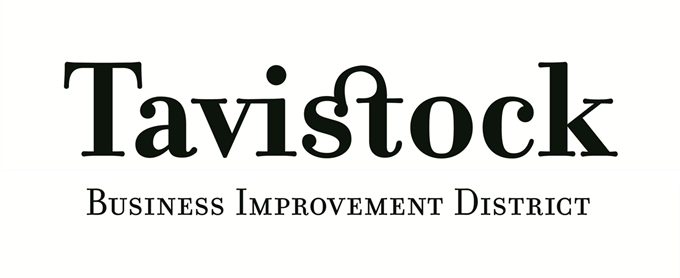 Tavistock BID LtdBedford Chambers, Bedford Square,Tavistock  PL19 OAD01822 613167Contact: info@tavistockbid.co.ukItem refAgenda ItemDecision/Action1APOLOGIES Cllr. Harry Smith.  Valerie Davenport.    2MINUTES It was proposed by ME and seconded by AB that the minutes from the September meeting are accepted as a true and accurate record – all Members agreed3GETTING THE WORK DONEBID Managers report – LP submitted her report:-Communication and BID Team organisation – LP reported that the blog on the website is updated weekly  www.tavistockbid.co.uk and Becky has updated events – discussion regarding whether newsletter should be sent out by post in view of the communication criticisms from AGM – this would cost about £500 – LP has 161 email addresses, about 120 missing – Directors will try to get the addresses that are missing from those businesses that are close to them – decision made that those businesses not on email would receive  newsletters that were posted or hand delivered – at the time of the new levy year the newsletters would be included with the invoicesThe Pannier Market would not be opening on Christmas Eve – 10 traders wanted to open and 22 wanted to close – the Market perimeter were also approached, most said no Marketing – facebook – events (Winter Festival) created by Becky Moorlander  newspaper – promotion for Dickensian and Sunday opening  booked – strap line on front page - Radio Plymouth also booked for both events – 10 second adverts - Tavistock Times –article supplied for Dickensian Times, and advert booked for Sunday openings – Tavy Links – article submittedEvents –  Firework spinning event successful  - Winter festival - poster circulated to Directors covering events from 18th November through to 24th December – posters to be displayed in the old Tavistock Times office, next door to Original Barbershop and Abode - Dickensian – all in hand, location of stage has been changed – LP has managed to get a larger one for the same price Bloom – Discussion regarding hanging baskets – £21.75 each, to be filled with extra plants – LP given ‘go-ahead’ to order this – watering – prices needed consideration - TTC not happy to water in 2018, considered hiring van to do this, suggestion made that perhaps Fred and Emma who clean windows in Tavistock at least twice a week could be asked if they were willing to do this – watering equipment could be provided PS to approachBusiness rates – Forms have been sent to Businesses that have received an increase in their rates – Directors felt that the criteria for claiming was still not clear – some who felt they were eligible for a rebate had not received a letter – LP will ask for a copy of the letter which had been sent out – she will also put on the website and speak to the Tavistock Times for an item from BID so that the deadline is not missed by any businessesEmpty Units – update – some work going on in property next to Abode – no-one knows who this is for – old Tavistock Times shop has been let - Mansbridge and Balment – units now going in – Tavy Club/British Legion – Bailiffs in on Friday Business support – LP has been involved in sorting the road works due to be in the whole of Church Lane until the end of December – she spoke to Western Power – agreement that there will be a temporary fill for Dickensian – Debo Sellis will push from her end – affected Café Liaison and Westcountry Crafts this week for 2 days – Contractor – Kier are very good – now hoping to finish by the 4th December – made up some time last week  Christmas lights – some lights gone up (Friday/Saturday/Sunday) – few problems as most connectors are missing – not expensive to replace – hope to finish Friday/Saturday this week– Julian Grieves will check and test – he will sort any maintenance – Paddons Row have connection issue – cherry picker hired from Tavy Hire – TTC have said that the lights can be stored at the new Offices – were to be at the Guildhall, now at the Molly Owen Centre? – the Molly Owen centre had good parking and could accommodate all TTC – presence in Guildhall?Christmas trees – should be coming next week – not many taken this up at present – there would be a further blog reminderYour Town publication -  7,000 went out – costings shared with TTC, Chamber and BIDFinger post – the sign in Brook Street pointing up Paddons Row has been badly knocked by a lorry, LP has been in touch with the Blacksmith and this will cost £300 to repair – LP will check if Highways can take out and repairPets at home – no updatePSLPLPLP4MARKETING/PROMOTIONS4.1Promotions – dealt with under 3 above4.2Your Town  -  dealt with under 3 above4.3Dickensian-  dealt with under 3 above 4.4Winter Festival  – dealt with under 3 above5AROUND TOWN5.1Bloom – next year  - dealt with under 3 above 5.2Christmas lights – dealt with under 3 above5.3Road works – dealt with under 3 above6BUSINESS SUPPORT AND LOBBYING6.1Empty Unit update – dealt with under 3 above 6.2Pets at Home objection update – dealt with under 3 above6.3Business rates – dealt with under 3 above7PARKING –Suggestion for free parking for 17th and 24th December would be a large cost to BID – suggested that people be reminded that they can park at Killworthy Park – still discussions regarding car parking charges, suggestions that the charge could be £2 for ½ day or £3 for all day – LP has someone looking at the legal implications regarding maintenance – BID had understood that the revenue had actually increased over the time of £2 for all day because the car parks were used more – meeting on 28th November from 5.30-7.30pm.  There had been suggestions that car parks could be built on – light industrial units at Riverside or Abbey Rise, multi-storey at Abbey Rise? – £3,000 in hand -  LP trying to find out what is happening8FINANCIAL REPORTAB  talked through the present financial situation with Directors which seemed to be on track at present 9ANY OTHER BUSINESS9.1Roles of Directors – LP reported that her workload was increasing and she was unable to do any more within her work hours – skills within the Board of Directors that could be used – suggestion that ME covered the various community links, which she did anyway – ME title – Liaison Director – ME reported that Rich Marlow had begun to build Santa’s grotto in Butcher’s Hall – Market Development Officer for 2 year period – Becky Hadfield – cost for grotto £5,000 – KH (Abode) wished to pay for this – ME and KH put together a statement for the website.PS good with words, suggestion that she becomes Communications Director – role to cover press releases, proof reading from Becky and some pr as need arises.AB should be known as Finance Director.It was proposed by AB and seconded by ME that 5 out of 9 Directors should be a simple majority.ME/KH9.2RR expressed concern regarding some comments on social media and verbally in the Shops personally directed at BID Staff, or helpers with delivery of information – this had caused deep upset – RR proposed to write a Chairman’s letter which he would put as a pin-post that was strongly words, firm and professional stating that personal criticism was not acceptable and would be deleted immediately, constructive criticism could be helpful  - Directors felt that they collectively needed to look after their Staff, having a ‘duty of care’ to them. RR9.3ME reported that ‘The Explorer’ (ex Ordulph) would be opening tomorrow10Next meeting  - Wednesday 17th January, 2018 at 6.00pm. at the Bedford Hotel  - please note – no meeting in December11The meeting closed at 7.50pm.